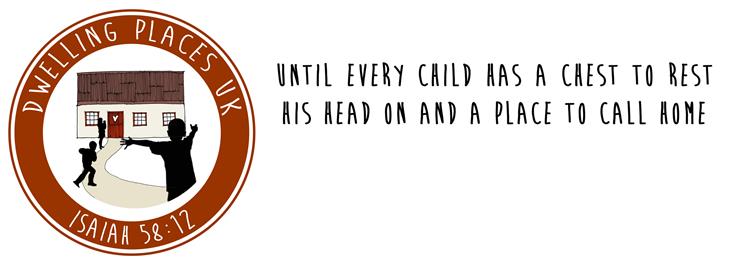 Administrator and Fundraising Officer (part time)Organisation: Dwelling Places UKSalary: £8,960 per annum (£24,000 pro rata)Status: Permanent position, part time (14 hours per week)Location: GlasgowRole:Dwelling Places UK is looking to recruit a skilled and self-motivated Administrator and Fundraising Officer. You should have administrative and fundraising experience, be able to demonstrate your ability to multi-task and use your initiative, and have a heart for advocacy.Organisation:Dwelling Places UK supports the work of Dwelling Places, a Christian NGO based in Kampala, Uganda, dedicated to the rescue and rehabilitation of street children.  Dwelling Places UK does this through raising awareness, being a financial resource to Dwelling Places, and equipping volunteers to serve both in the UK and in Uganda.For more information on the work of Dwelling Places UK, please visit www.dwellingplaces.orgApplication notes:For a detailed Job Description and Person Specification, please contact James Loney on office@dwellingplaces.org.uk or phone 0141 882 2662.  To apply for the position, please send in your CV (including details of referees) and a covering letter (no more than one A4 page) addressed to:Mrs Valerie McCluskey, Dwelling Places UK, c/o The ARK, 1484 Paisley Road West, Glasgow, G52 1SPOr email to: office@dwellingplaces.org.uk (FAO Mrs Valerie McCluskey)Closing date: 22nd JulyInterviews will take place: 29th/30th JulyStart Date:	w/b 22nd August